МДОУ «Детский сад №158»НОД – развлечение«Веселая Матрешка»для детей раннего возрастаПодготовила и провела:Воспитатель Маркова О.И.2019Цель: Дать представления детям о матрешке, как о русской народной игрушке; активизировать и обогащать описательную речь; расширить кругозор.
Программные  задачи:Обучающие:Продолжить знакомить детей с русской народной игрушкой – матрешкой;Формировать интерес, любовь, и эмоциональную отзывчивость к народной игрушке;Закрепить умение находить предметы контрастных размеров (большой - маленький);Развивающие:Развивать умение рассматривать матрешку,  отвечать на вопросы воспитателя;Способствовать развитию мышления и восприятия;Развивать мелкую моторику рук;Развивать зрительное восприятие;
Воспитательные:Воспитывать бережное отношение к народной игрушке.Предварительная  работа: Рассматривание матрешки, игры с ней; прослушивание русских народных песен и мелодий; чтение потешек; разучивание хороводной игры «Мы матрешки, вот такие крошки»; рассматривание альбома «Одежда».Ход НОД:Воспитатель:                  Дуйте в дудки, бейте в ложки!В гости к нам пришла  матрешка,Ложки деревянные,Матрешечка румяная.Воспитатель:     Ребята посмотрите,  кто к нам в гости пришел?(Ответ детей)        Матрешка: Здравствуйте, ребята! Посмотрите какая я нарядная красавица к вам пришла, я- матрешка расписная, русская игрушка.Воспитатель: Посмотрите, как она красива одета. А что на голове у нее?(Ответ детей)        Воспитатель: Платочек. А какого цвета платочек?Воспитатель: А что у матрешке на туловище одето?Воспитатель: На туловище у матрешки одет сарафан.  Какого цвета сарафан у матрешки?Воспитатель: Верно сарафан матрешки красного цвета. А что впереди повязала матрешка?Воспитатель:  Фартук.  Что нарисовано на фартуке?Воспитатель: Цветы. Фартук у матрешки расписной, какая наша матрешка красивая,  нарядная,  на лице у нее глазки голубые, брови черные, щечки румяные, губки алые. У нее красный сарафан, расписной фартук, красивый, зеленый  платочек.Матрешка: Я принесла вам платочки поиграть. Давайте их разложим в корзинки нужного цвета.Показ игрушки – матрешки (Воспитатель берет матрешку и тихонько трясет ее).Воспитатель: Что – то наша матрешка тяжелая.  Может внутри у нее что – то есть? Давайте попросим нашу матрешку открыться.(Дети вместе с воспитателем проговаривают слова)Матрешка, матрешка откройся немножко?Что ты прячешь покажи?Воспитатель: Ой, здесь еще одна матрешка.Воспитатель:  Посмотрите  это матрешка большая, а это маленькая. (воспитатель показывает детям большую и маленькую матрешку)Воспитатель: Где маленькая матрешка?Воспитатель: А где большая матрешка?  Воспитатель: Посмотрите, как они похожи,  глазки у них голубые, брови черные, щечки румяные, губки алые, фартучки у них расписные, просто чудо наши матрешки.Воспитатель берет маленькую матрешку и  тихонько трясет ее.Воспитатель: Похоже в этой матрешке тоже кто-то есть (открывает матрешку и достает еще матрешку, воспитатель снова открывает матрешки и показывает детям новые ).Воспитатель: Посмотрите ребята,  как много матрешек стало, целый хоровод.Воспитатель: Наши матрешки очень любят петь и танцевать, давайте порадуем наших гостей и покажем наш танец матрешек.Физкультминутка.Мы матрёшки, мы матрёшки, вот такие крошкиИ у нас, и у нас чистые ладошки,И у нас, и у нас чистые ладошкиМы матрёшки, мы матрёшки, вот такие крошкиИ у нас, и у нас новые сапожки,И у нас, и у нас новые сапожкиМы матрёшки, мы матрёшки, вот такие крошкиМы хотим, мы хотим поплясать немножкоМы хотим, мы хотим поплясать немножко.Приложение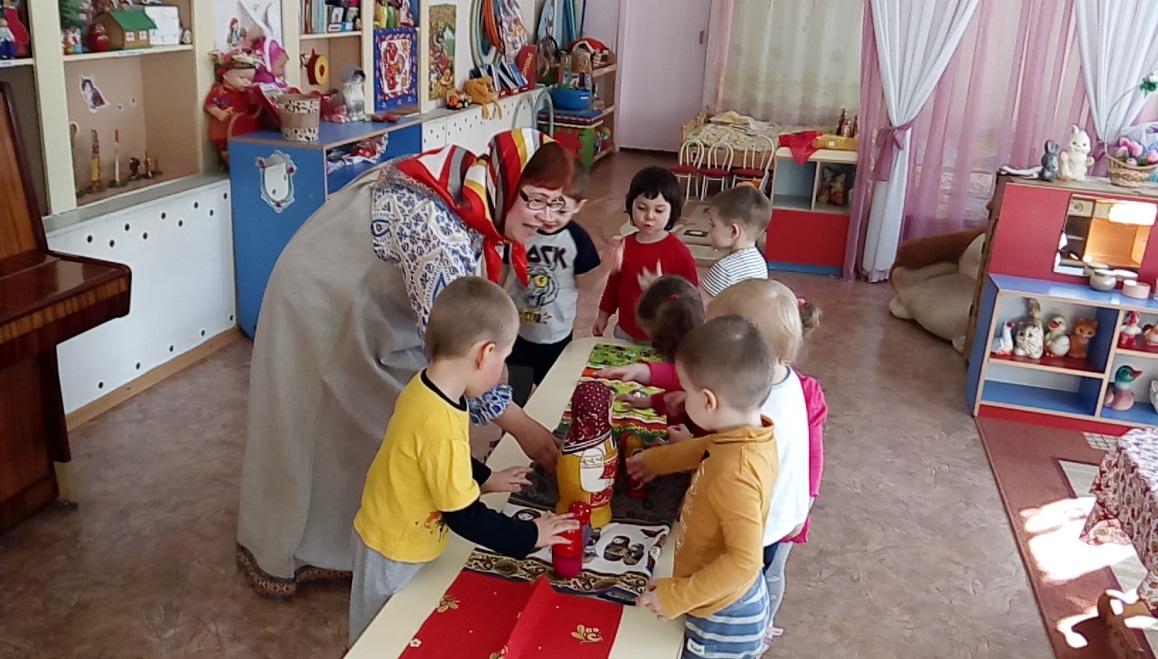 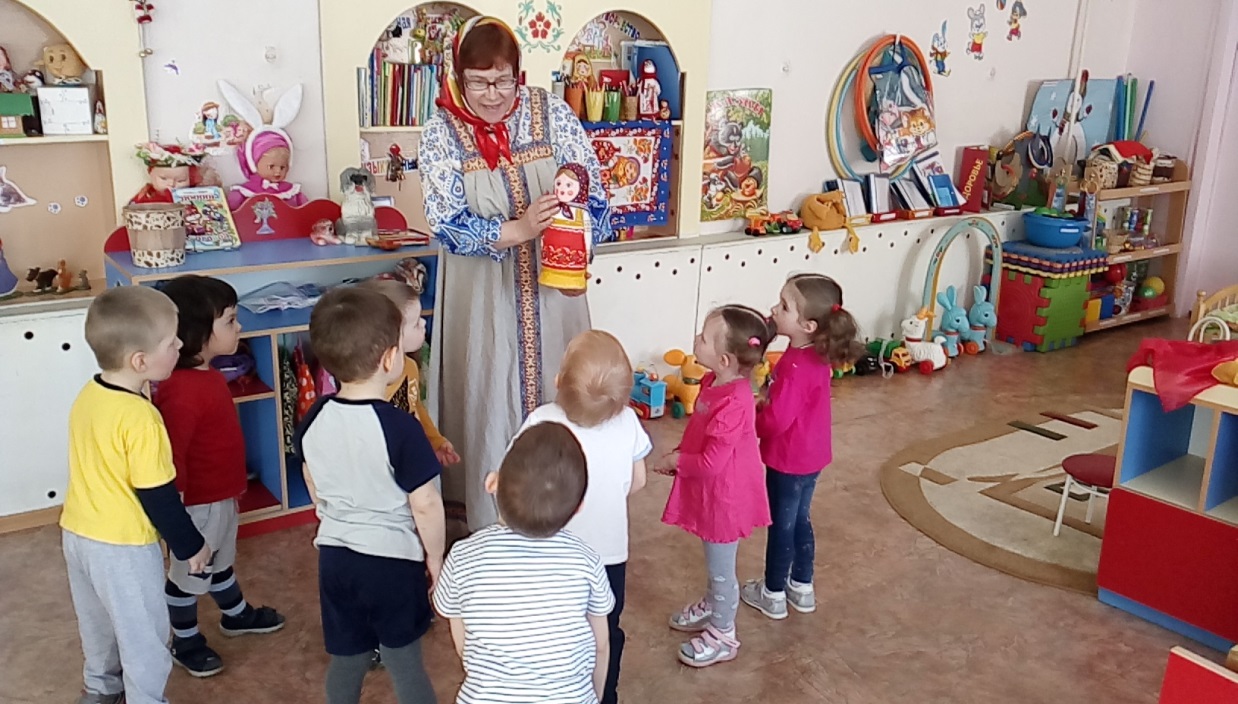 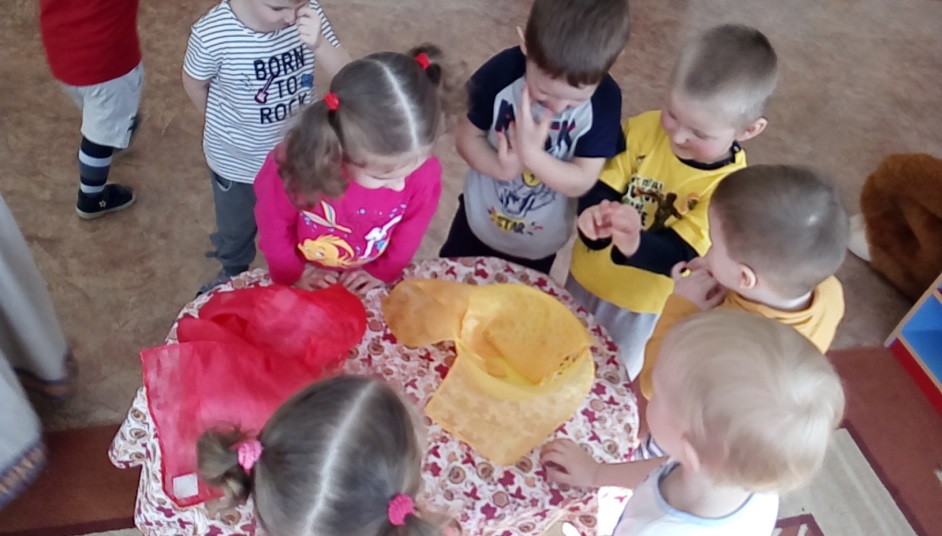 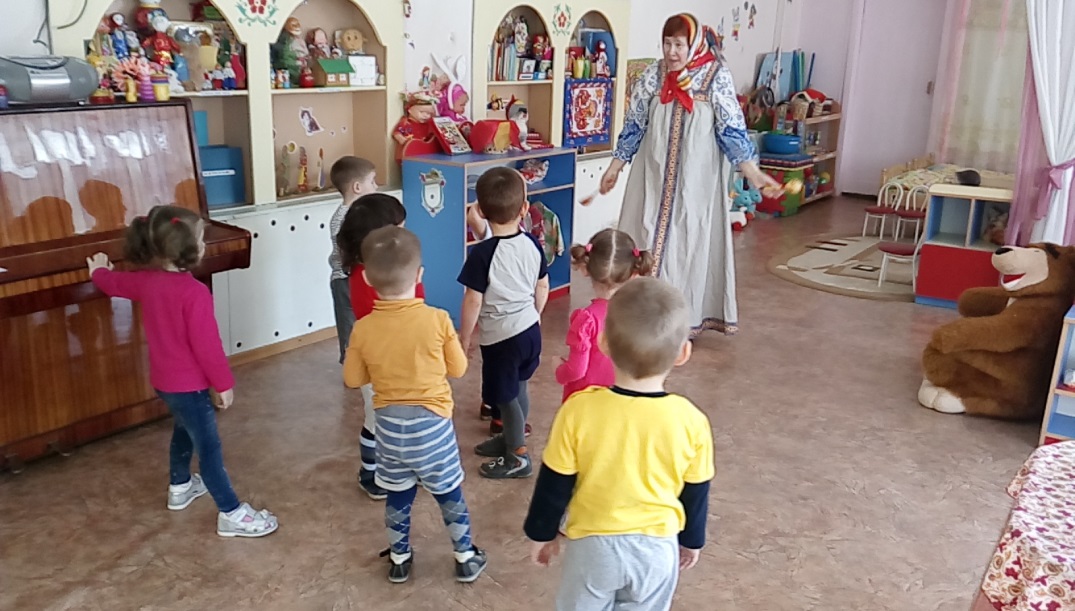 